Вот здесь http://yandex.ru/video/search?text=%D1%84%D0%B8%D0%BB%D1%8C%D0%BC%D1%8B%20%D0%BD%D0%B8%D0%BA%D0%B8%D1%82%D1%8B%20%D0%BC%D0%B8%D1%85%D0%B0%D0%BB%D0%BA%D0%BE%D0%B2%D0%B0%20%D1%81%D0%BC%D0%BE%D1%82%D1%80%D0%B5%D1%82%D1%8C%20%D0%BE%D0%BD%D0%BB%D0%B0%D0%B9%D0%BD%20%D0%B1%D0%B5%D1%81%D0%BF%D0%BB%D0%B0%D1%82%D0%BD%D0%BE&path=wizard&fiw=0.00527974  Можно найти некоторые фильмы Н. Михалкова и посмотреть их онлайн. К сожалению, не все ссылки рабочие. Можно в графу поиск вводить конкретное название фильма ( красным я выделила самые известные и популярные), так искать проще и удобнее.Я шагаю по МосквеY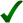 Коля1969Дворянское гнездоYкнязь Нелидов1969Песнь о МаншукYЕжов1969Красная палаткаYЧухновский1970Спорт, спорт, спортYКирибеевич1972Станционный смотрительYМинский, гусар1974Свой среди чужих, чужой среди своихYYYесаул Брыловрежиссёрский дебют1975Раба любвиYYподпольщик Иван1977Неоконченная пьеса для механического пианиноYYНиколай Иванович Трилецкий1977Транссибирский экспрессY1978СибириадаYАлексей Устюжанин1979Пять вечеровYY1979Несколько дней из жизни И. И. ОбломоваYY1981РодняYYофициант1981Приключения Шерлока Холмса и доктора Ватсона: Собака БаскервилейYГенри Баскервиль1982Вокзал для двоихYпроводник Андрей1982Полёты во сне и наявуYкинорежиссёр1983Без свидетелейYY1984Жестокий романсYСергей Сергеевич Паратов, потомственный дворянин, владелец судоходный компании1986Мой любимый клоунY1987Очи чёрныеYY1989Одинокий охотникY1990АвтостопYYY1990Под северным сияниемYРегинев1991Униженные и оскорблённыеYкнязь Валковский1991Урга — территория любвиYYYвелосипедист1994Утомлённые солнцемYYYYкомдив Сергей Котов1995Сентиментальное путешествие на мою Родину. Музыка русской живописиYYY1996РевизорYгородничий1998Сибирский цирюльникYYYYАлександр III2000Вера, надежда, кровьY2000Нежный возрастY2003Русские без РоссииY2005ЖмуркиYкриминальный авторитет Сергей Михайлович («Михалыч»)2005Персона Нон ГратаYОлег2005Статский советникYYгенерал Глеб Георгиевич Пожарский2006Мне не больноYСергей Сергеевич2007Тупой жирный заяцYНикита Сергеевич200755YYY200712YYYстаршина присяжных2010Утомлённые солнцем 2: ПредстояниеYYYYкомдив Сергей Котов2011Утомлённые солнцем 2: ЦитадельYYYYкомдив Сергей Котов2013Чужая земляY2013Солнечный ударYY2013Легенда № 17